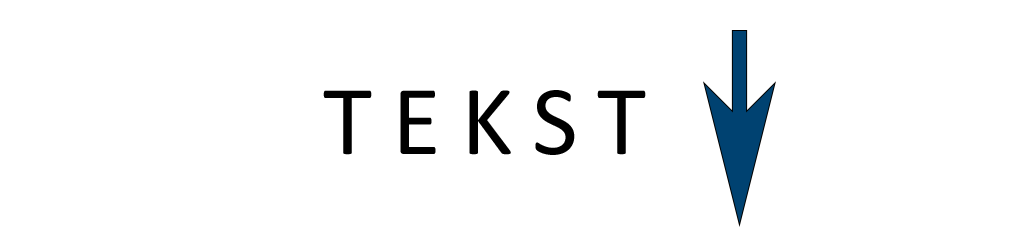 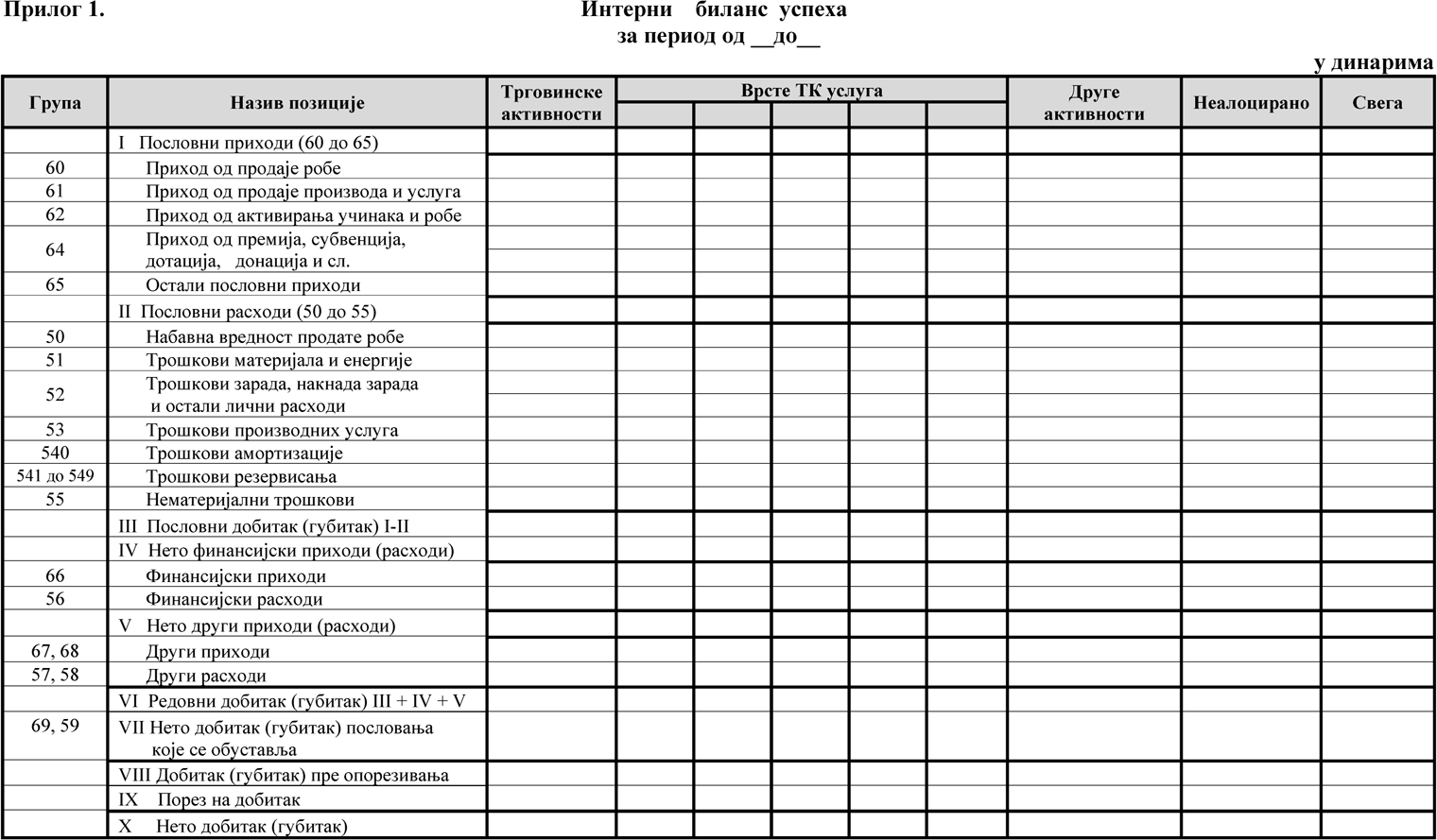 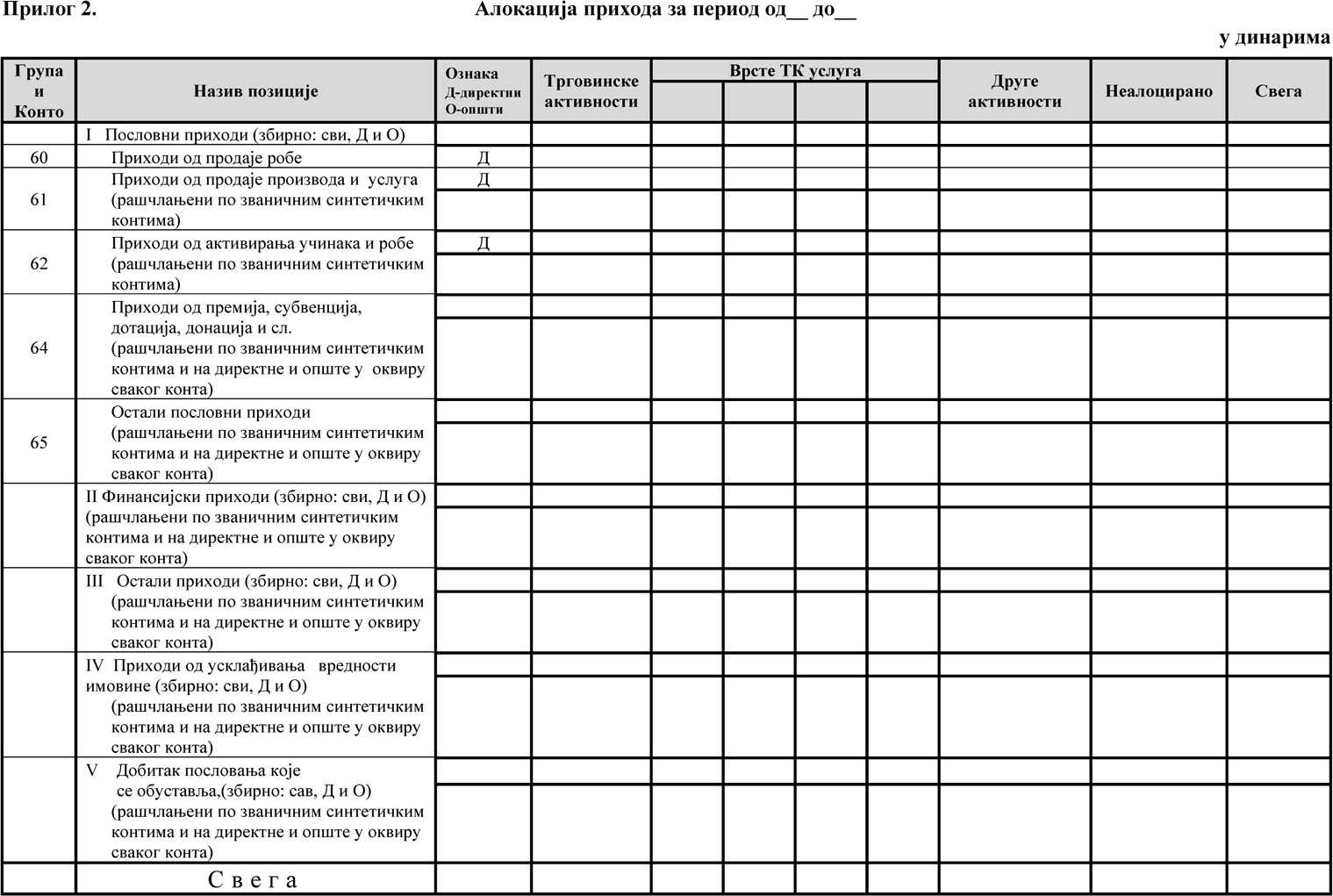 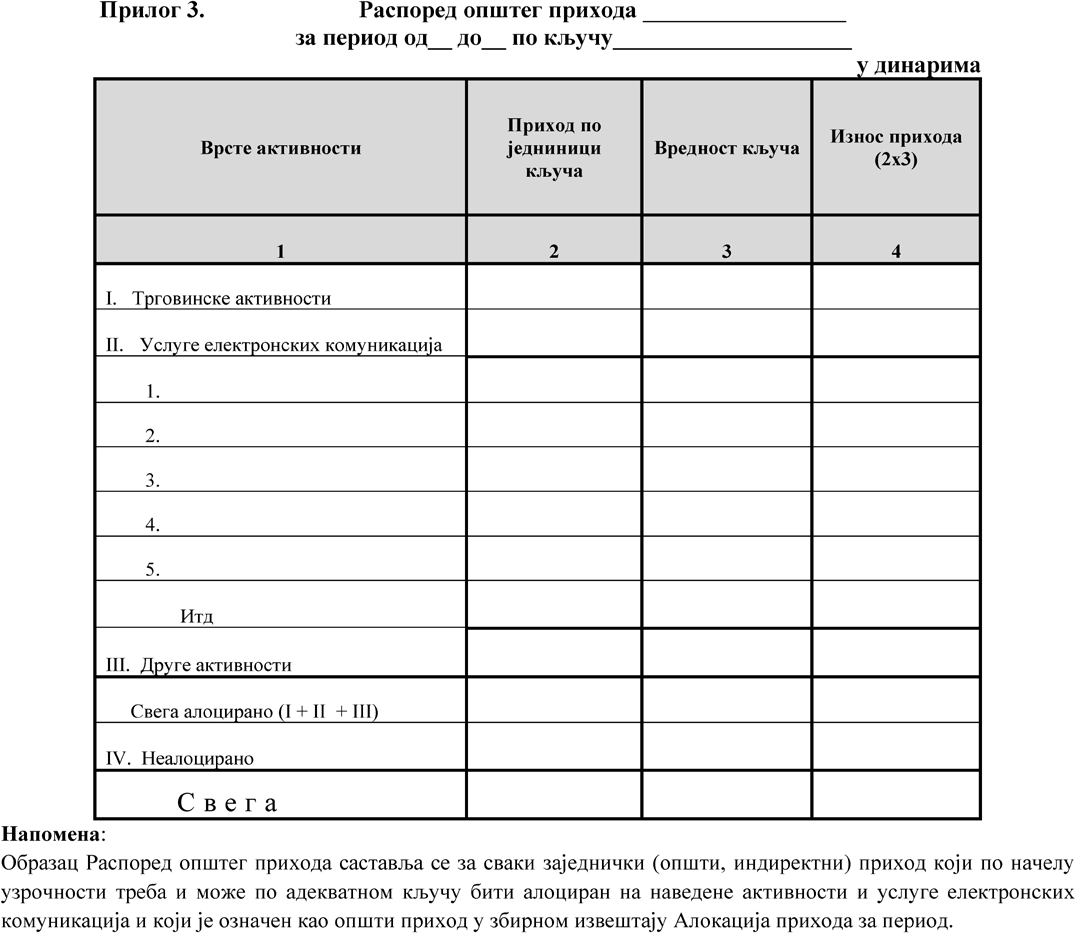 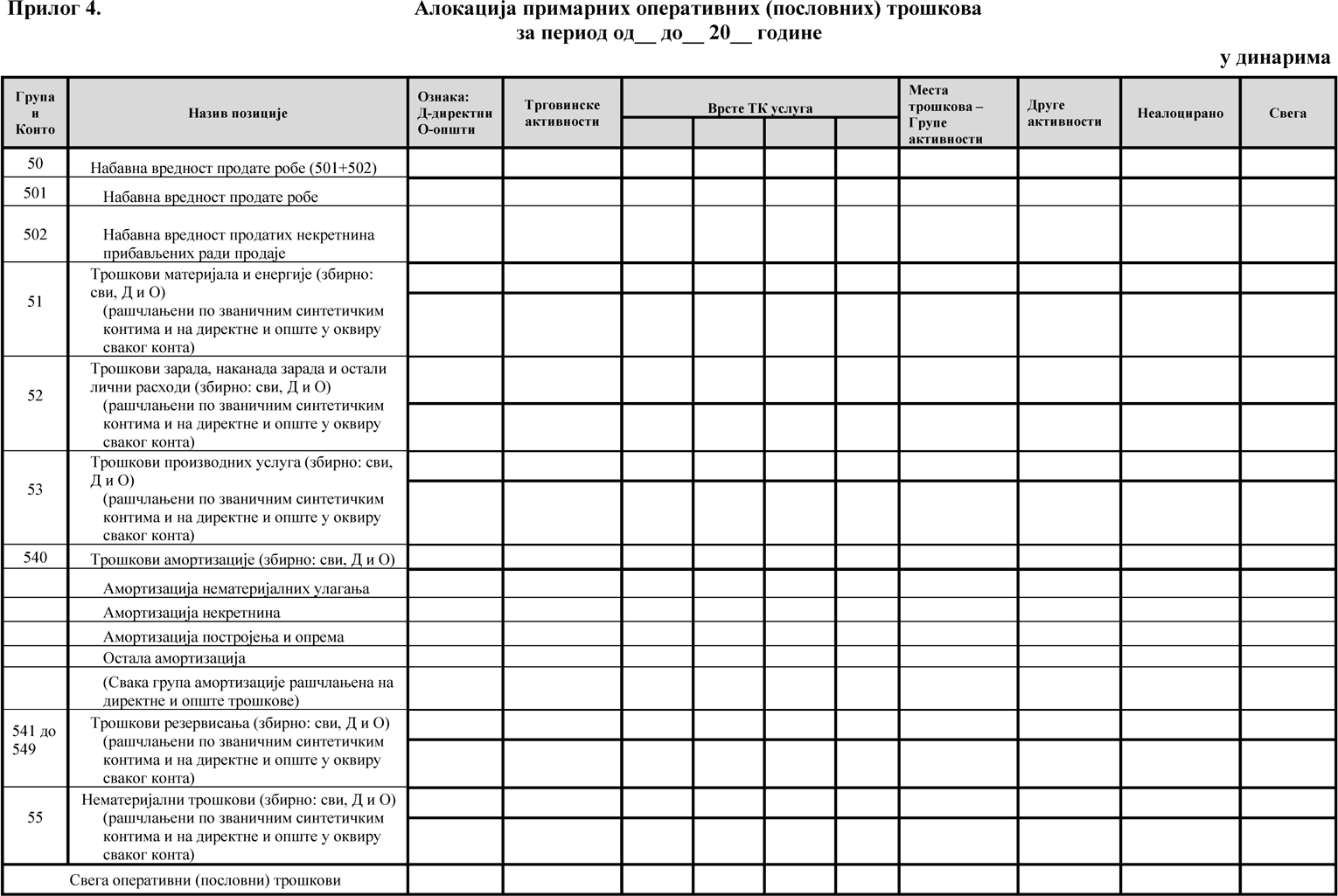 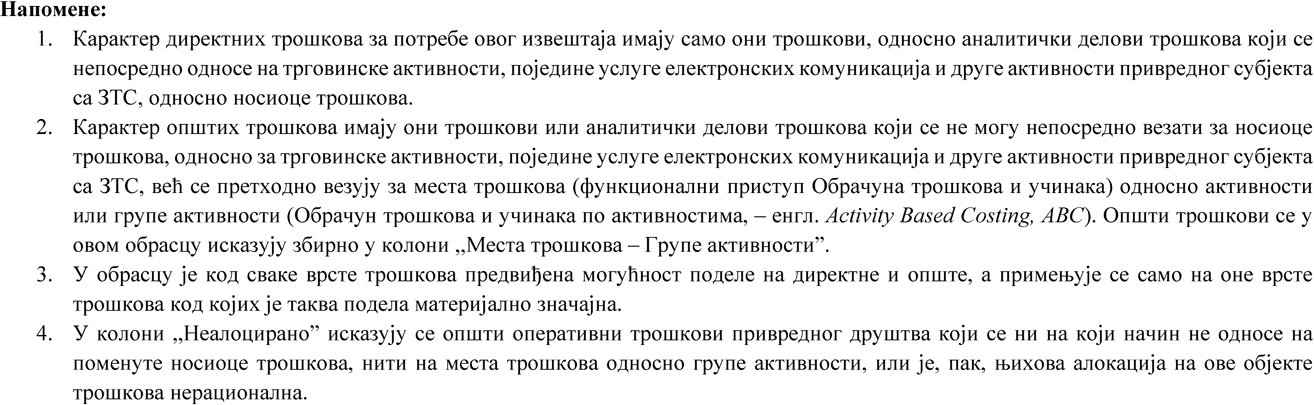 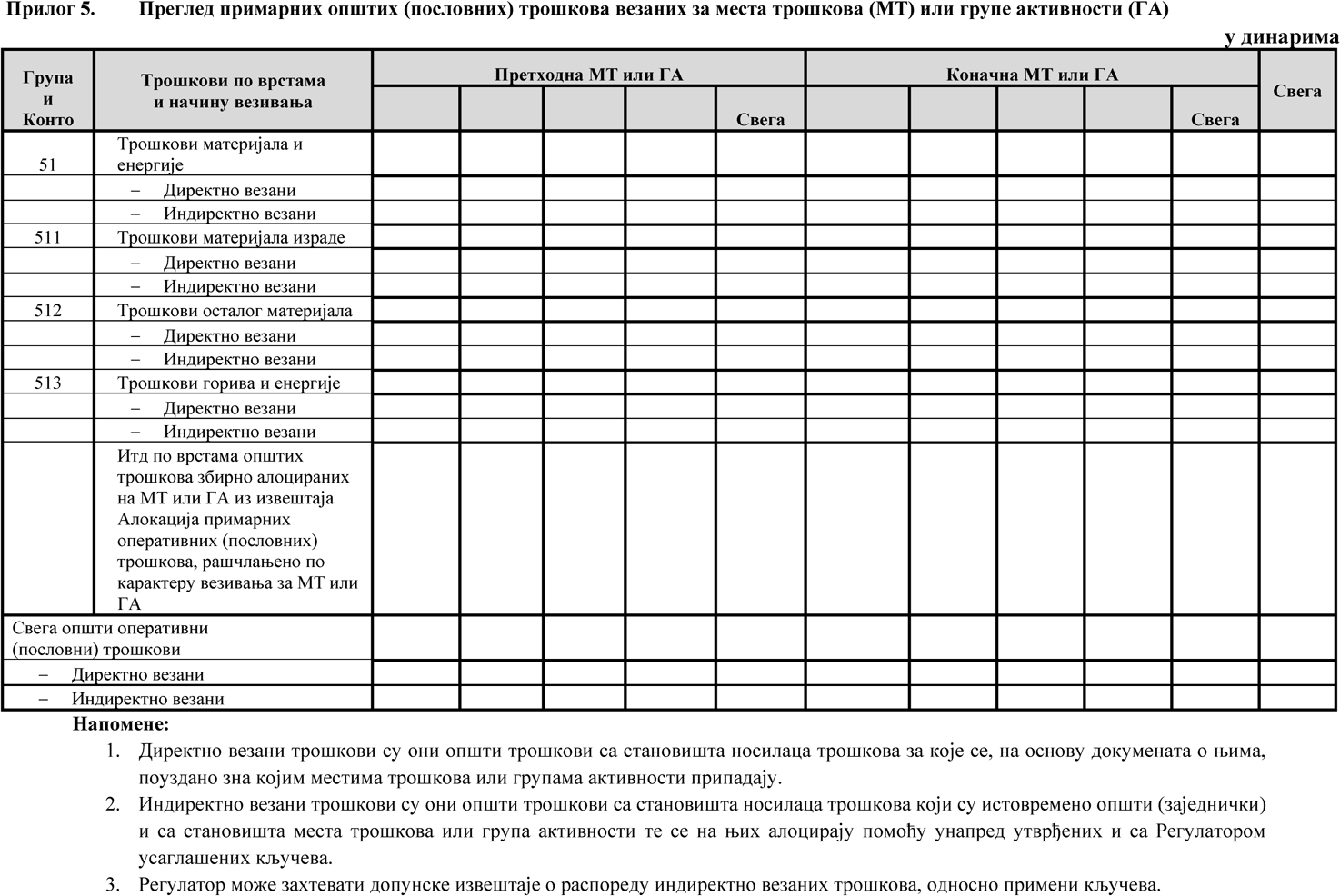 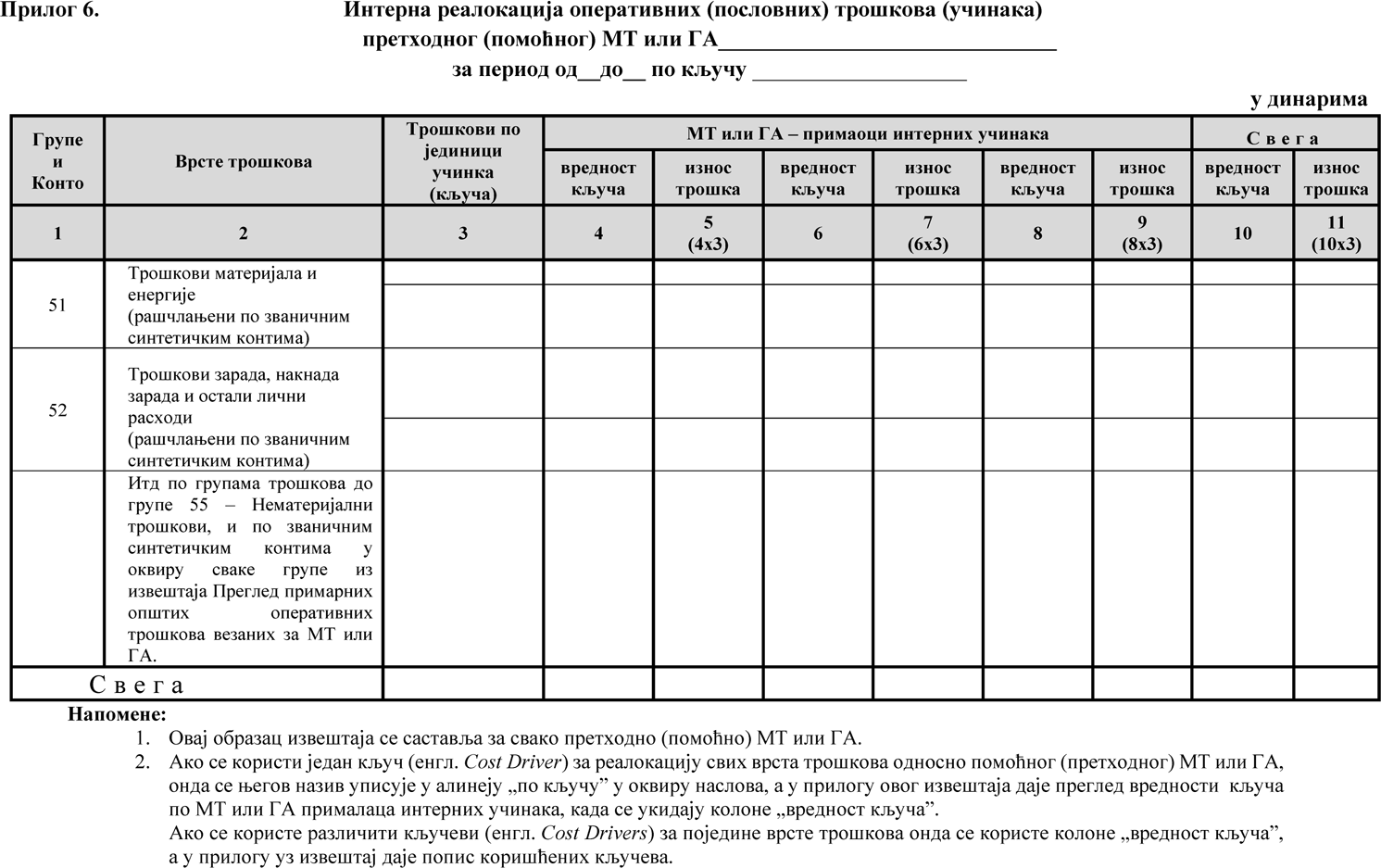 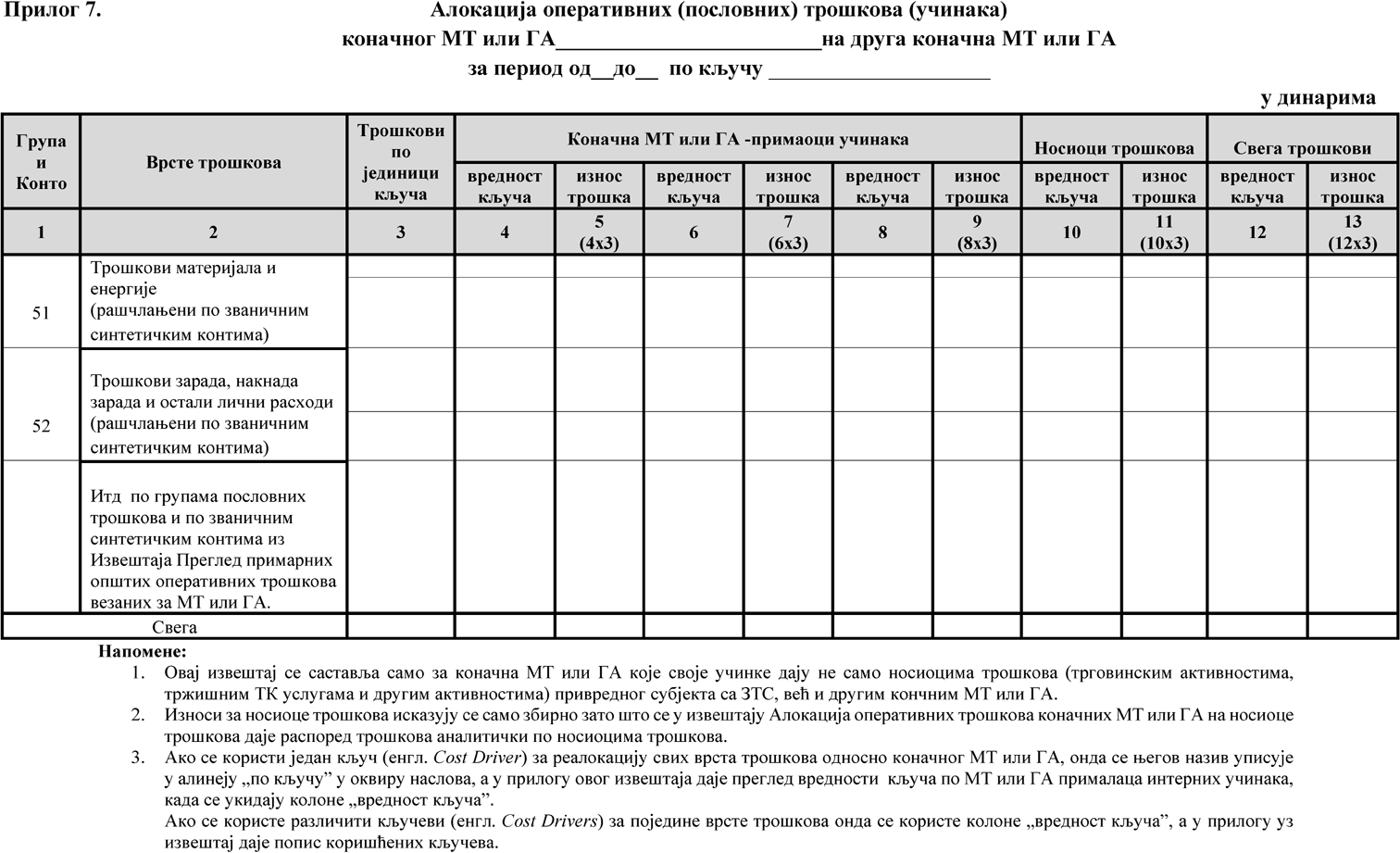 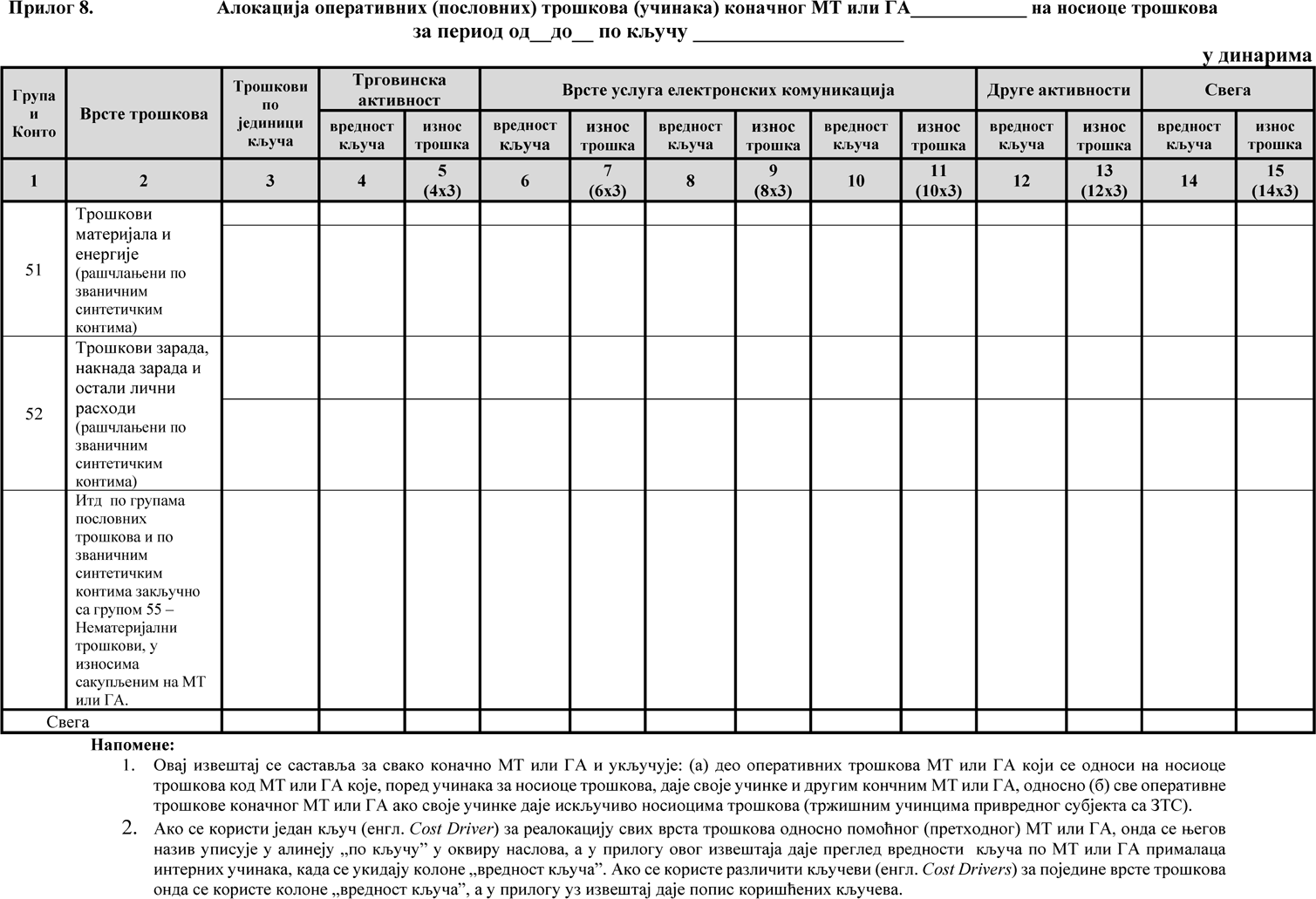 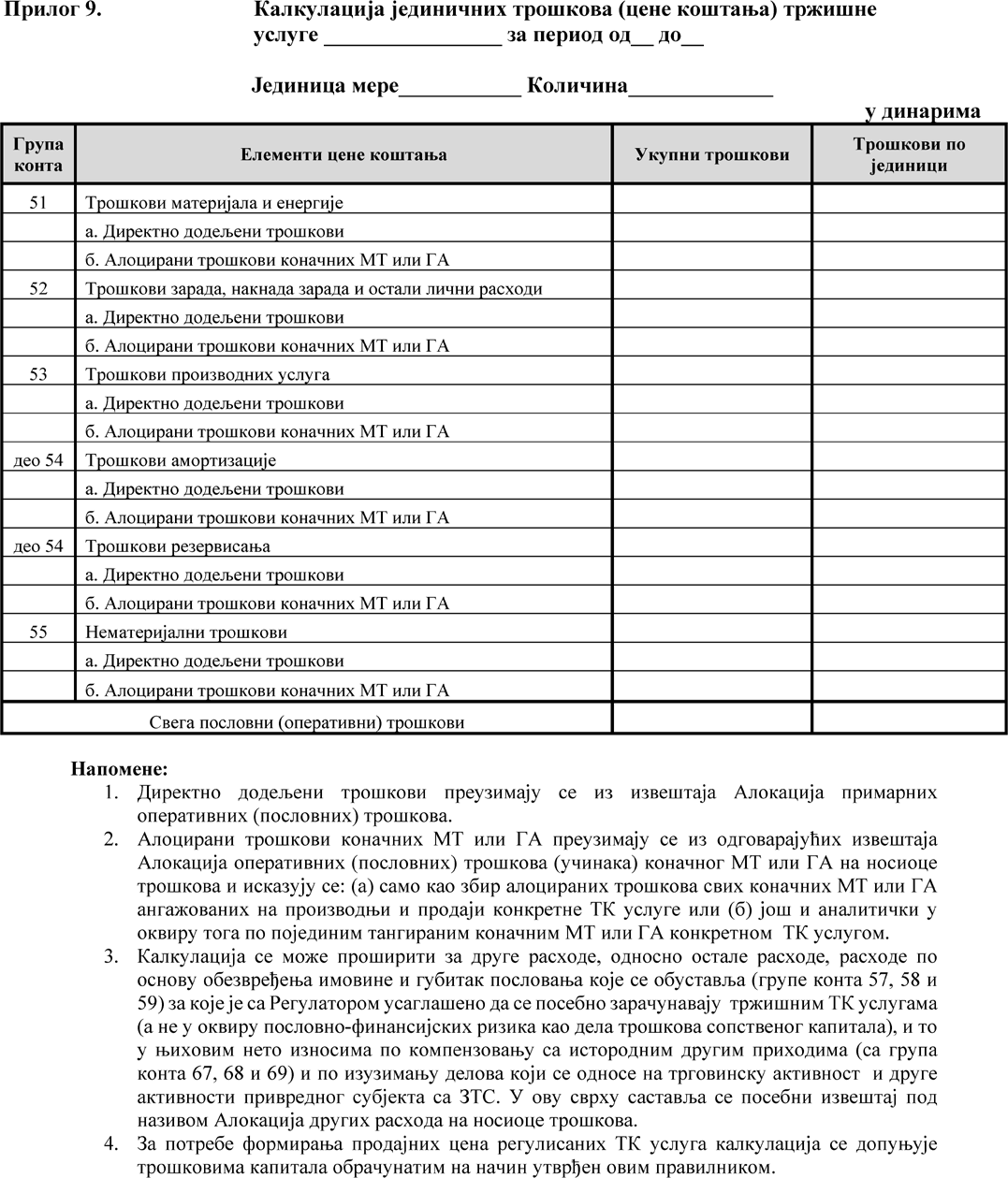 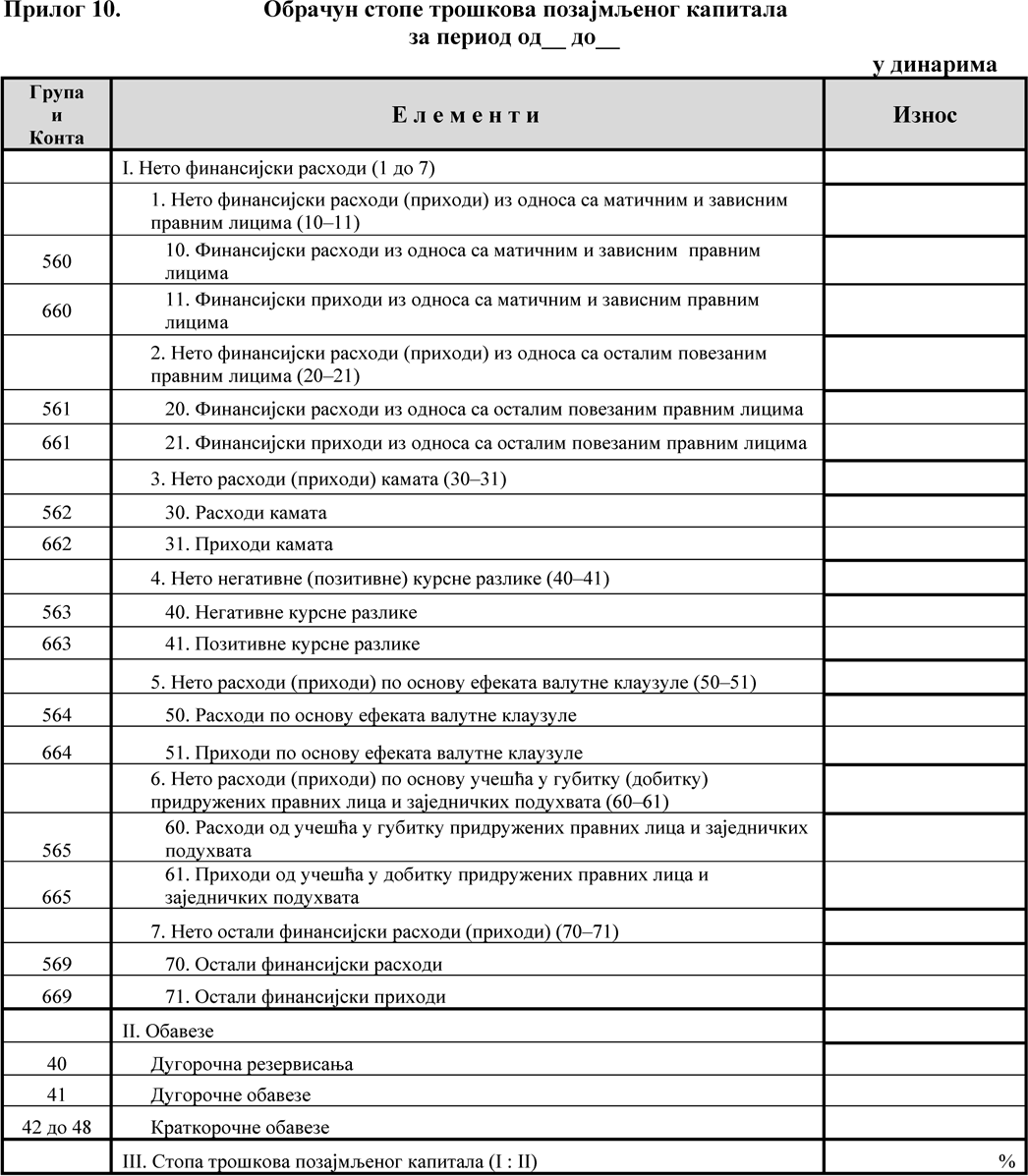 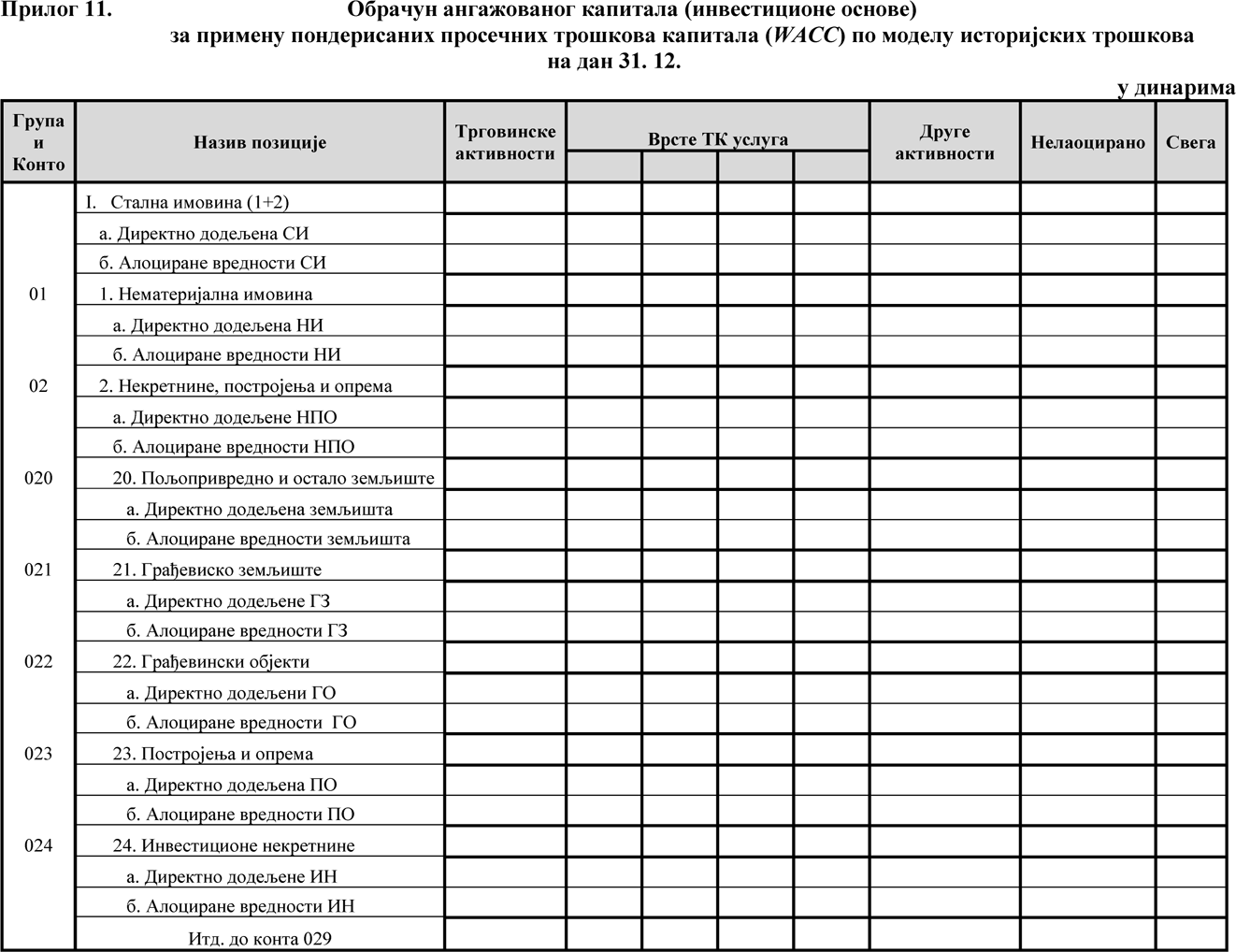 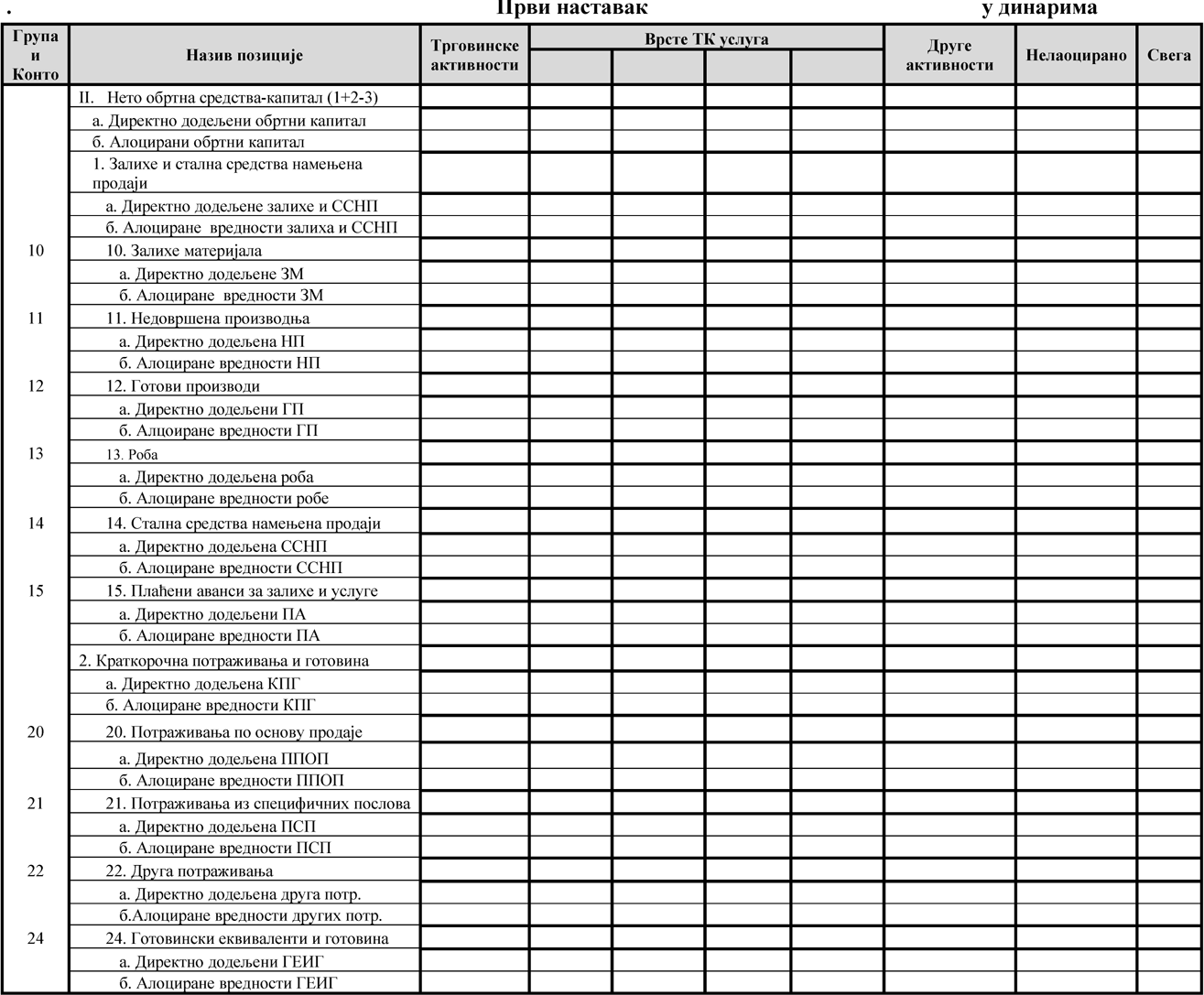 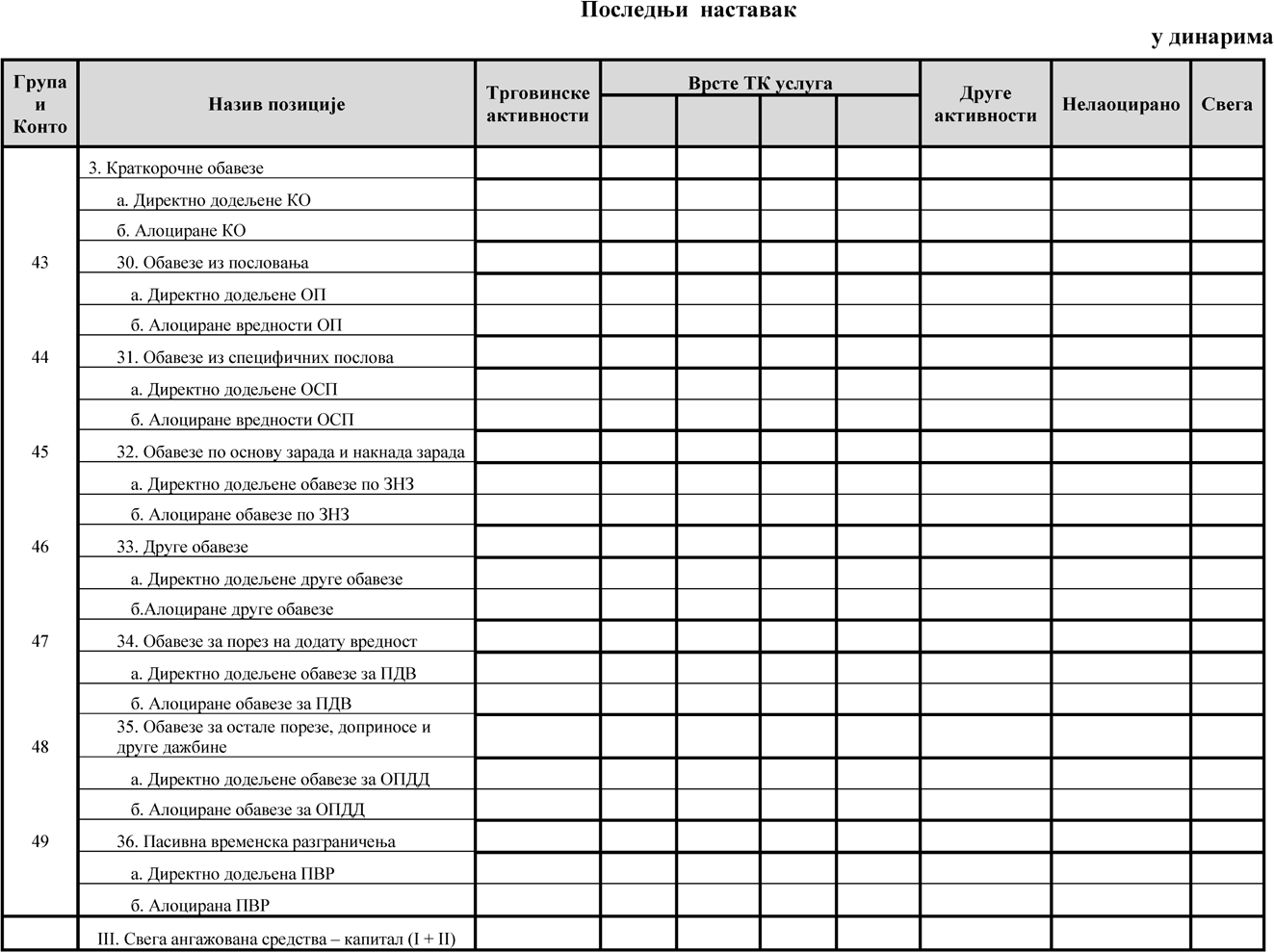 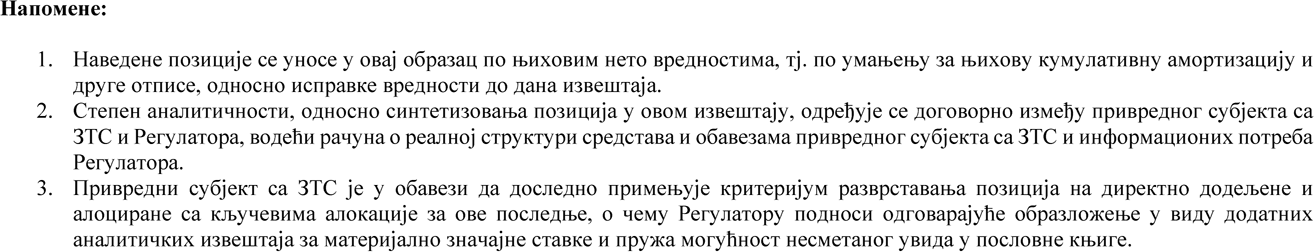 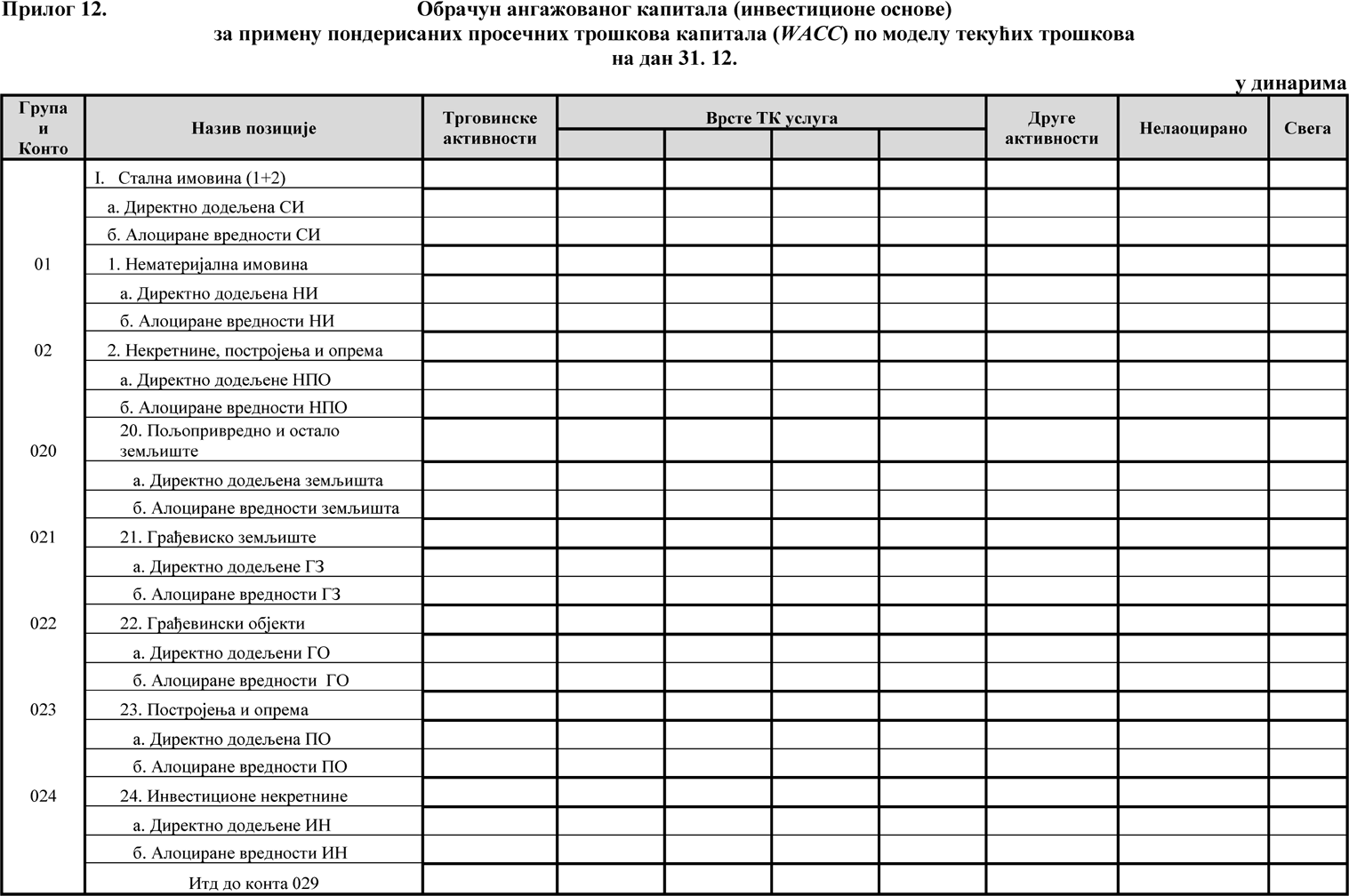 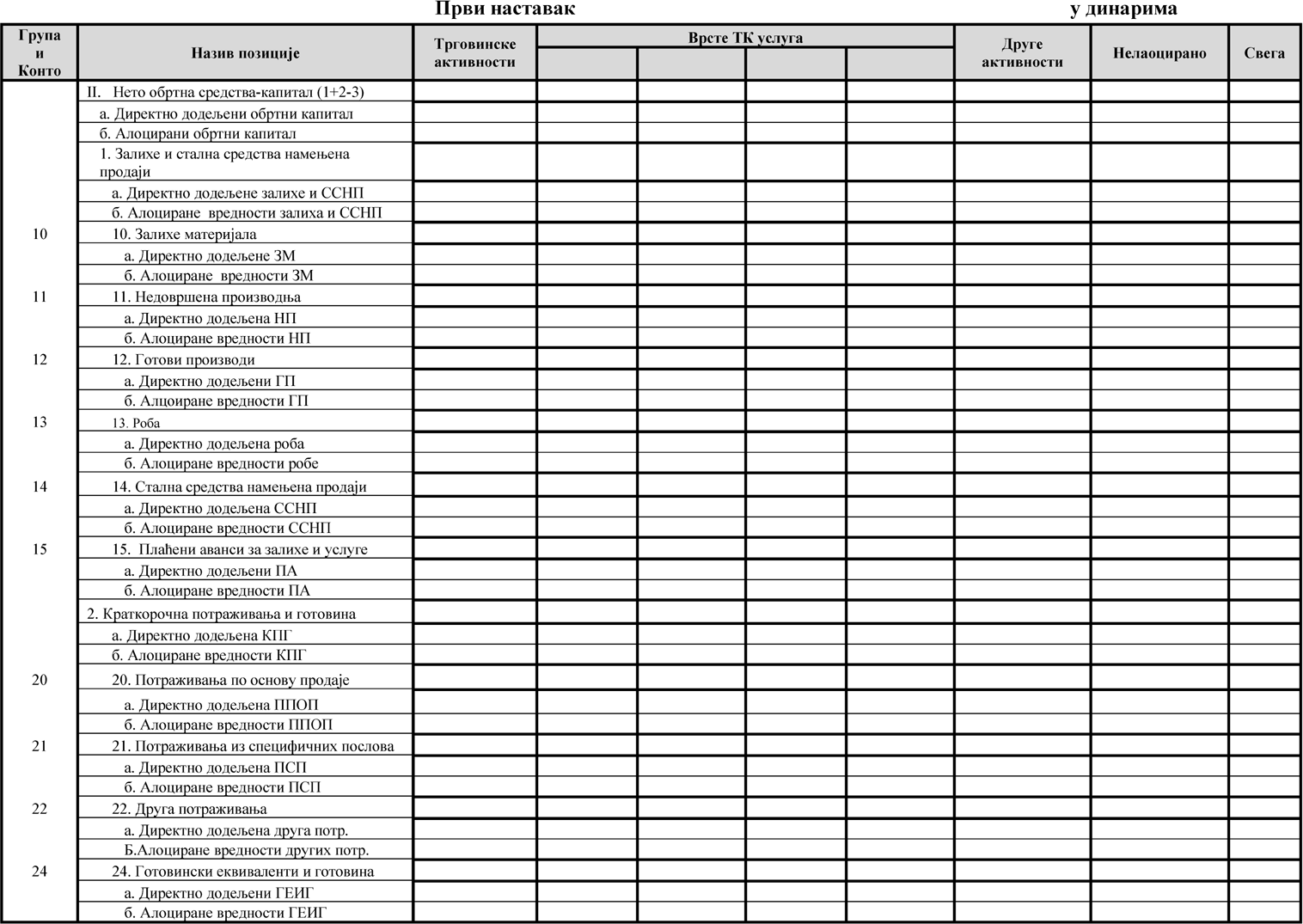 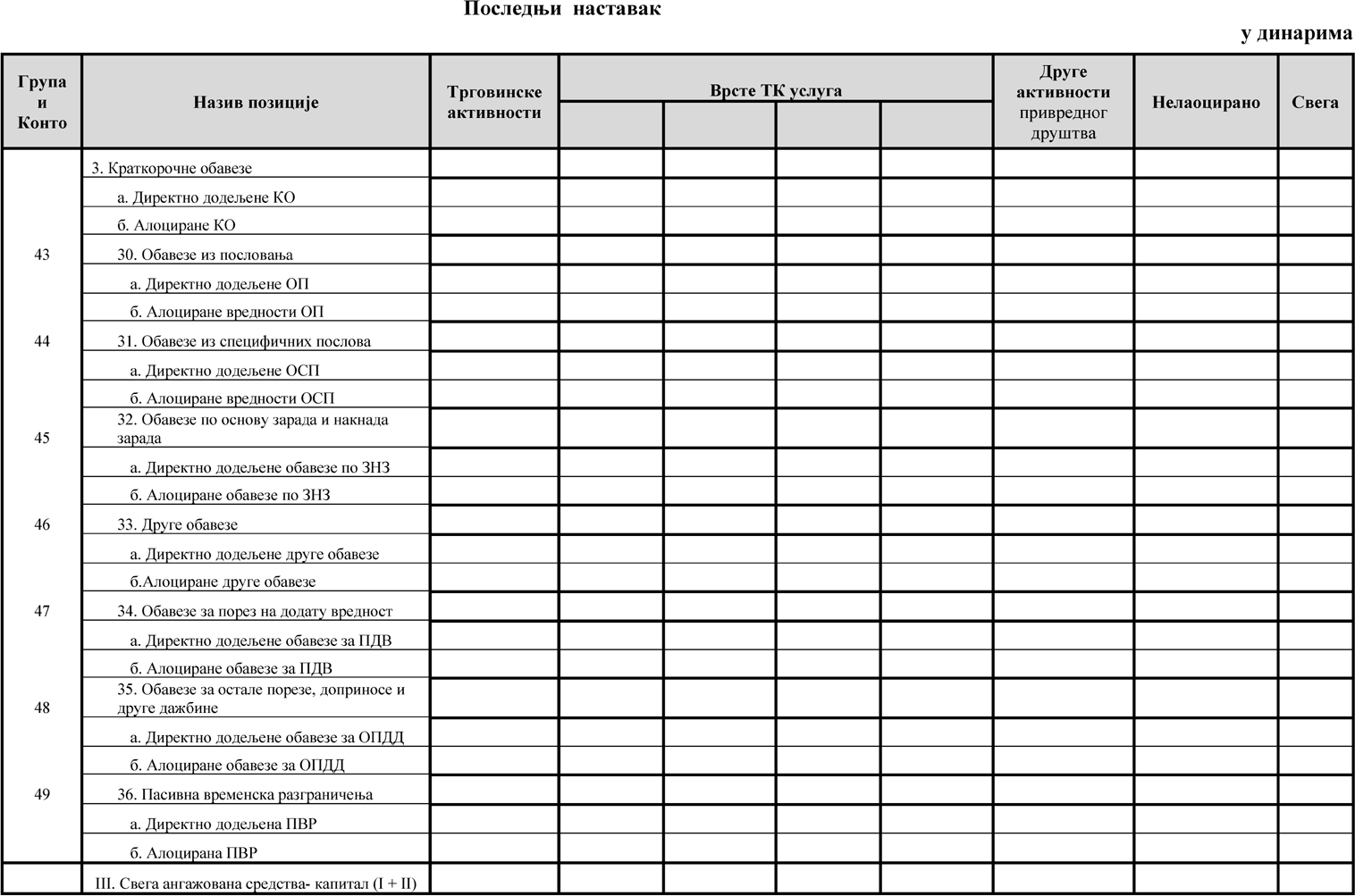 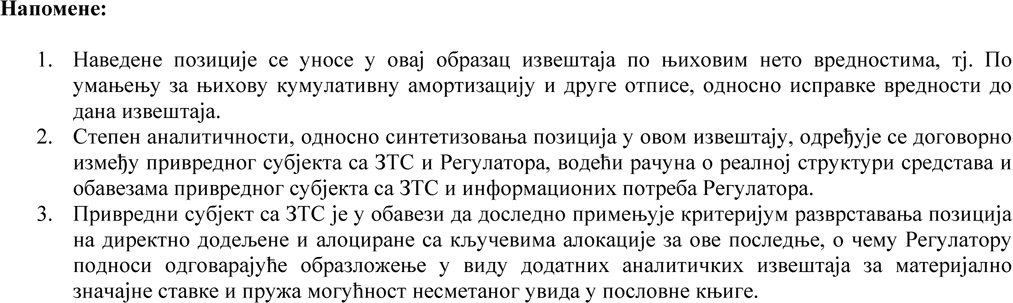 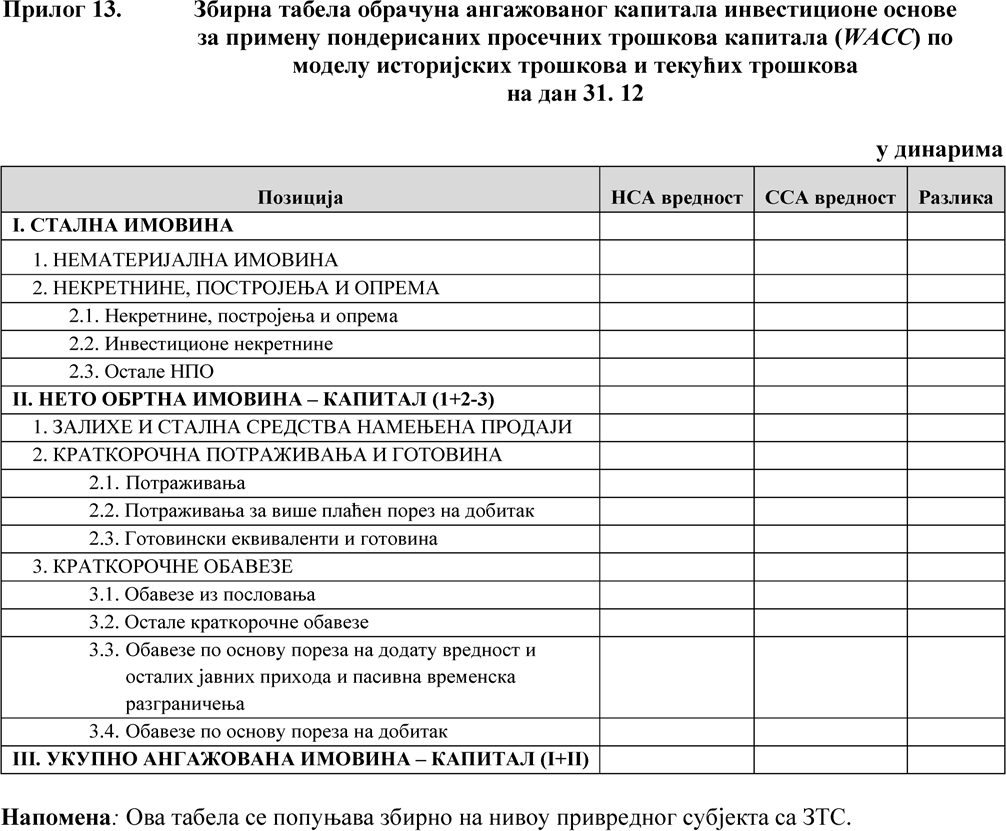 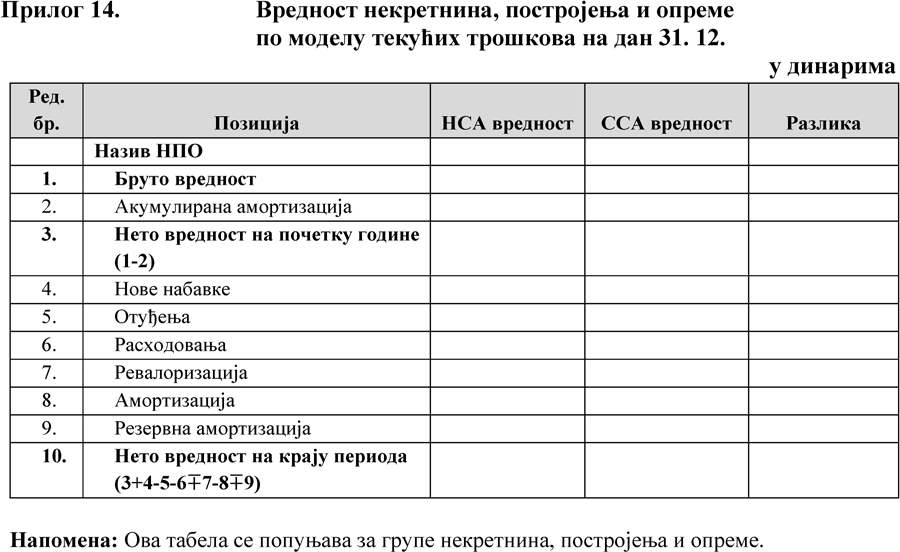 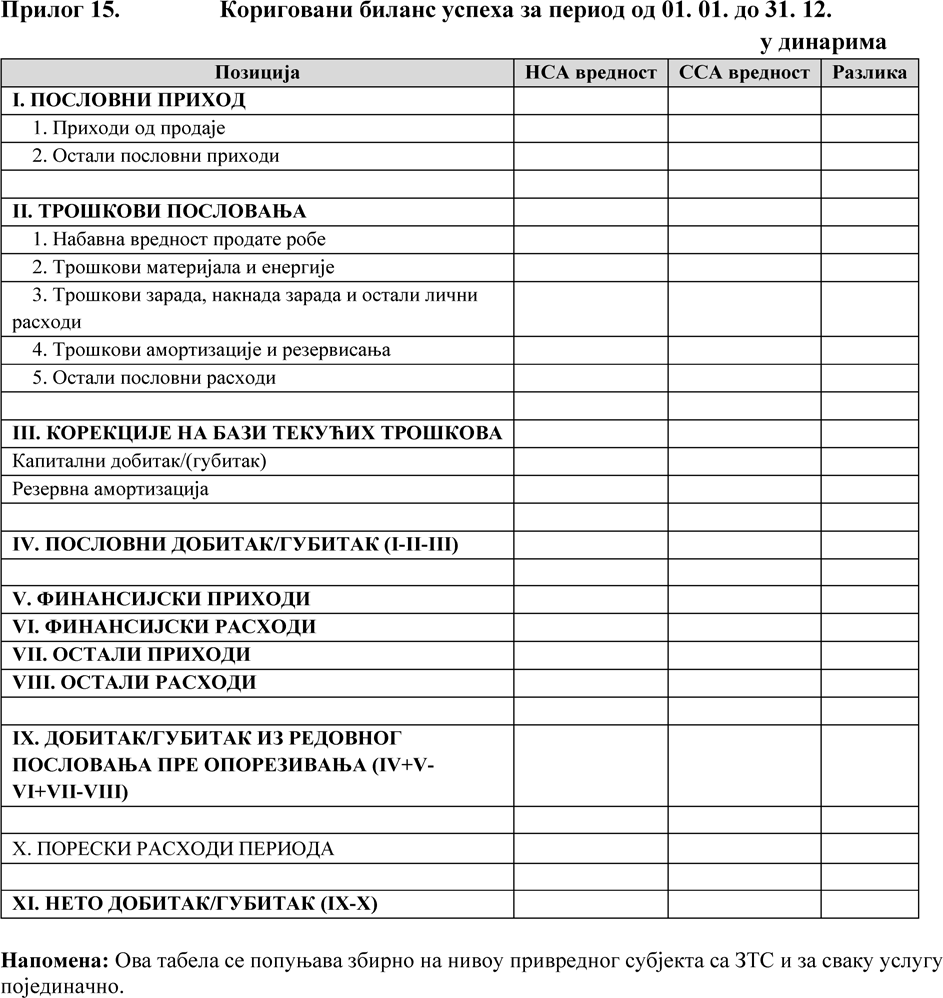 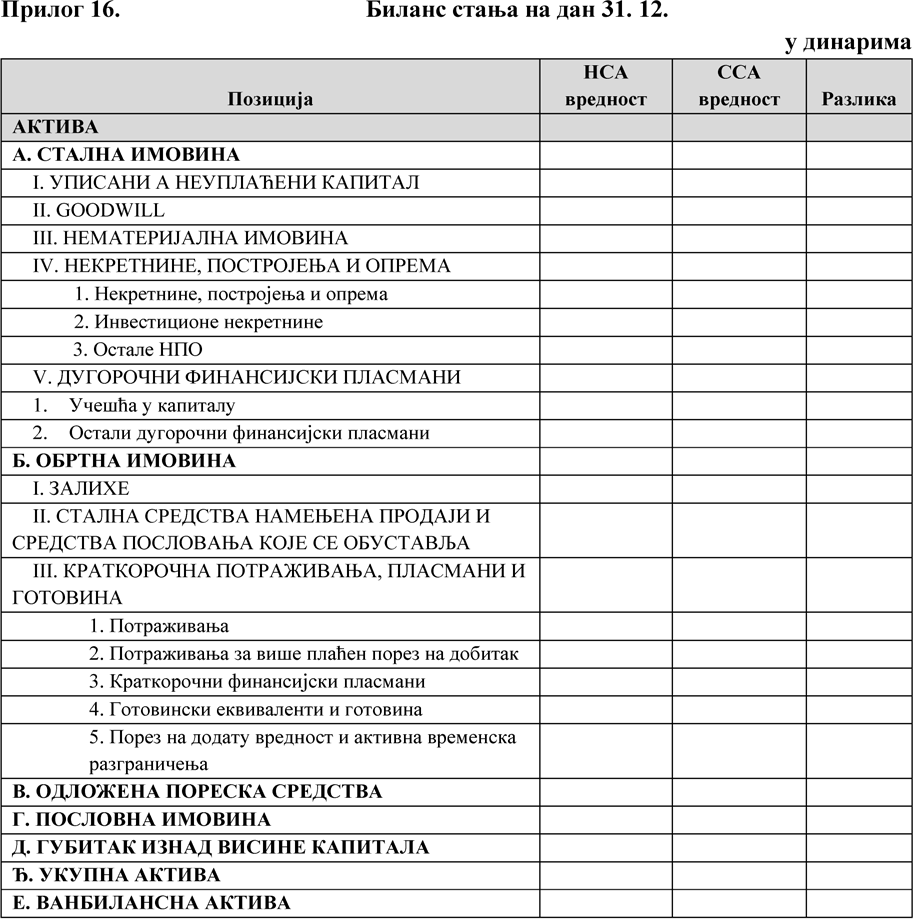 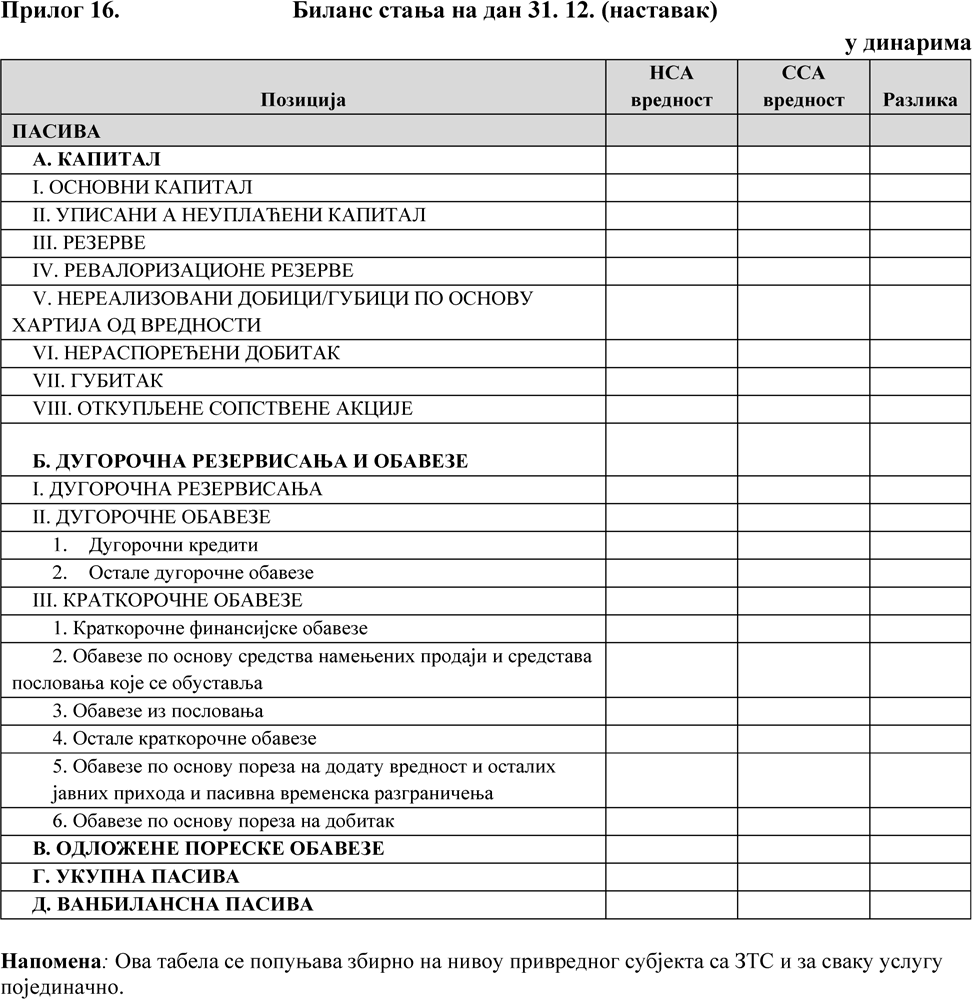 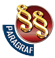 ПРАВИЛНИК О ПРИМЕНИ ТРОШКОВНОГ ПРИНЦИПА И ИЗВЕШТАВАЊУ ОД СТРАНЕ ПРИВРЕДНОГ СУБЈЕКТА СА ЗНАЧАЈНОМ ТРЖИШНОМ СНАГОМ У ОБЛАСТИ ЕЛЕКТРОНСКИХ КОМУНИКАЦИЈА("Сл. гласник РС", бр. 30/2024)